Sdružení hasičů Čech, Moravy a Slezska – okres Náchod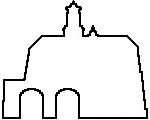 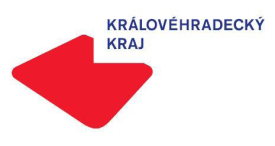 PROPOZICE POHÁROVÉ SOUTĚŽEPOHÁR STAROSTYSDH NÍZKÁ SRBSKÁXXXVII. ROČNÍKPořadatel:	SDH Nízká Srbská ve spolupráci s OORM Náchod	akce je podporována Královéhradeckým krajem	akce je zahrnuta do Poháru starosty OSH Náchod 2022Místo konání: 	Nízká Srbská – hřiště u hasičské zbrojniceDatum: 	8.5.2022Prezence: 	7.30 – 8.30 hodin, zahájení soutěže v 9.00 hodin	u prezence každé soutěžní družstvo odevzdá:	- přihlášku soutěžního družstva do soutěže (stáhnout z webu)	- členské průkazy MH, případně dočasný průkaz MH (stáhnout z webu)Rozlosování startovních čísel:  startovní číslo si při prezenci vylosuje prvních 10 družstev v kategorii   mladší i starší, ostatním družstvům budou přidělena následná startovní čísla dle příjezduDoprava: 	vlastníStravování: 	možnost zakoupení občerstvení přímo na místě soutěžeSoutěžní kategorie: 	mladší a starší družstva mladých hasičů (dle směrnic hry Plamen)PROPOZICE SOUTĚŽE - DISCIPLÍNY:POŽÁRNÍ ÚTOK PLAMEN dle směrnice hry Plamen a dodatků okresu NáchodU kategorie mladší bude stroj PS-12 plněn z cisternové automobilové stříkačky.Každé družstvo má možnost jednoho soutěžního pokusu.Společné nářadí pro všechna družstva: PS-12, nádrž na vodu, základna (betonová), přetlakový ventil, proudnice, nástřikové terče. Ostatní nářadí lze použít vlastní.ŠTAFETA 4 x 60 METRŮ dle směrnice hry Plamen a dodatků okresu NáchodJednotlivé štafetové úseky se běhají člunkovým způsobem.Každé družstvo má možnost postavit dvě štafety (nikdo však nesmí soutěžit dvakrát).Společné nářadí: kladina, bariéra 150 cm, příčné břevno, PHP práškový 6 kg bez náplně, podložka 80x80 cm pod        PHP. Ostatní nářadí lze použít vlastní.ŠTAFETA POŽÁRNÍCH DVOJIC dle směrnice hry Plamen a dodatků okresu NáchodKaždé družstvo může postavit 2 čtyřčlenná družstva, která plní disciplínu zároveň s 1 velitelem.Společné nářadí: hydrantový nástavec, obíhací meta. Ostatní nářadí lze použít vlastní.Informace a přihlášky na adrese:	    Macura Petr	adresa: Nízká Srbská 4, 549 63  Machov	                                       mobil: 737 315 451, email: Macurapetr@seznam.cz Soutěžní družstva a rozhodčí se mohou na soutěž hlásit průběžně vyplněním přihlašovacího formuláře, který otevřete pomocí odkazu uvedeného níže, nebo jej naleznete na webových stránkách mladých hasičů okresu Náchod http://mladihasici.xf.cz/indexy/index.prihlasky.htm. Otevřít přihlašovací formulářPřihlašovací formulář soutěže bude zpřístupněn od 24.4.2022.Přijetí a zaregistrování vaší přihlášky si můžete kdykoliv překontrolovat  kliknutím zde.